iClaim-i3368 Marriage (3rd Party):  Screen Package 0.2Table of Contents1.	Ent002_Welcome Page (DIB)	32.	Ent001_Welcome Page (RIB)	43.	Ent001_Welcome Page (RIB) Secure Session	54.	Who is Completing This Application? (DIB Path)	65.	Who is Completing This Application? (RIB Path)	86.	Ent004_Return to Saved Application Process	107.	Ini002-d3_Information About You (DIB with no navigation)	118.	Ini002-d3_Information About You (RIB with no navigation)	129.	Ini002-d3_Information About You (DIB with navigation)	1310.	Ini002-r3_Information About You (RIB with navigation)	1411.	Ini001-d3 & r3_Preparer’s Contact Information (DIB & RIB Paths)	1512.	Ini003-3_Contact Information	1613.	Ini003-3_Birth and Citizenship Information	1814.	Apn001-d3_Re-entry Number	1915.	Apn001-d3_Re-entry Number (SSI Definition link expanded)	2016.	Adi001-3_Other SSNs and Names	2117.	Fam001-3_Marriage Information	2318.	Fam002-3_Prior Marriages	2419.	Fam003-d3_Children	2520.	Mil001-3_Military Details	2621.	Ear001-3_Employer Details	2722.	Ear002-3_Self-Employment	2923.	Ear003-3_Supplemental Information	3024.	Ear004-d3-b_Total Earnings	3125.	Ear005-d3-b_Other Pensions/Annuities	3226.	Wst002-3_Direct Deposit Details	3327.	Bni001-3_Benefit Information	3528.	Bni002-3_Health Insurance	3729.	Bni005-3_Group Health Plan Insurance	3830.	Dsq001-3_Ability To Work	3831.	Dsq002-3_Disability Payments	4032.	Dsq003-3_Dependents	4133.	Dsq004-3_Authorization	4234.	Rem001_Remarks	4335.	Ovs001-d3-b_Review and Sign (iClaim)	4436.	Rcm001-3_Preparer’s Contact Information	4837.	Rcm001-3_Preparer’s Contact Information (i3368 only)	4938.	Pin001-3_Contact Information	5039.	Pin001-3_Contact Information (i3368 only)	5240.	Re-entry Number	5441.	Re-entry Number (i3368 only)	5542.	Confirm Your Identity On Re-entry (1st party to 3rd party)	5643.	Confirm Your Identity On Re-entry (3rd party to a different 3rd party)	5744.	Alg001-3_Conditions	5845.	Con001-3_Someone Who Knows About Your Condition	6046.	Doc001-3_Doctors and Healthcare Professionals	6247.	Doc002-3_Doctors and Healthcare Professionals Details	6348.	Hos001-3_Hospitals and Clinics	6649.	Hos002-3_Hospitals and Clinics Details	6750.	Tst001-3_Medical Tests	7151.	Tst002-3_Medical Test Details	7252.	Med001-3_Medicines	7453.	Med002-3_Medicine Details	7554.	Msc001-3_Other Medical Records	7755.	Msc002-3_Other Medical Record Details	7857.	Win001-3_Work Status	8058.	Wac001-3-sw_Work Activity	8159.	Wac001-3-cw_Work Activity	8260.	Wac001-3-nw_Work Activity	8361.	Job001-3-sw_Job History	8462.	Job 001-3-cw_Job History	8763.	Job 001-3-nw_Job History	9064.	Edu001-3_Education and Training	9165.	Rmk001-3_Remarks	9266.	Rvw001-3_Review (i3368)	9367.	Mrf003-3_Medical Release Form	9868.	Wtn001-d3_Confirmation	9969.	Cov001-3_Cover Sheet pop-up	10070.	Rec001-3_Receipt Pop-up	101Rcm001-3_Preparer’s Contact Information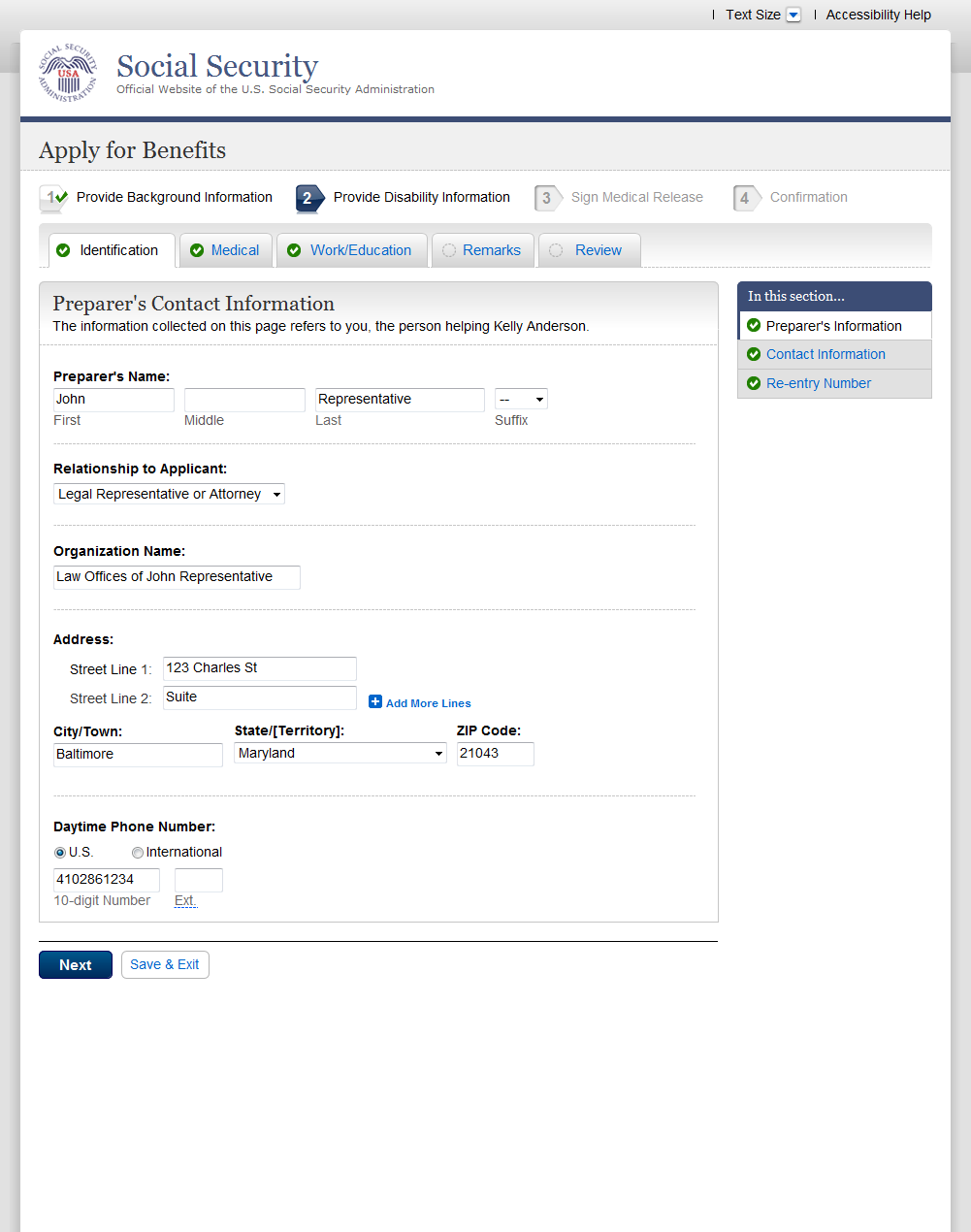 Rcm001-3_Preparer’s Contact Information (i3368 only)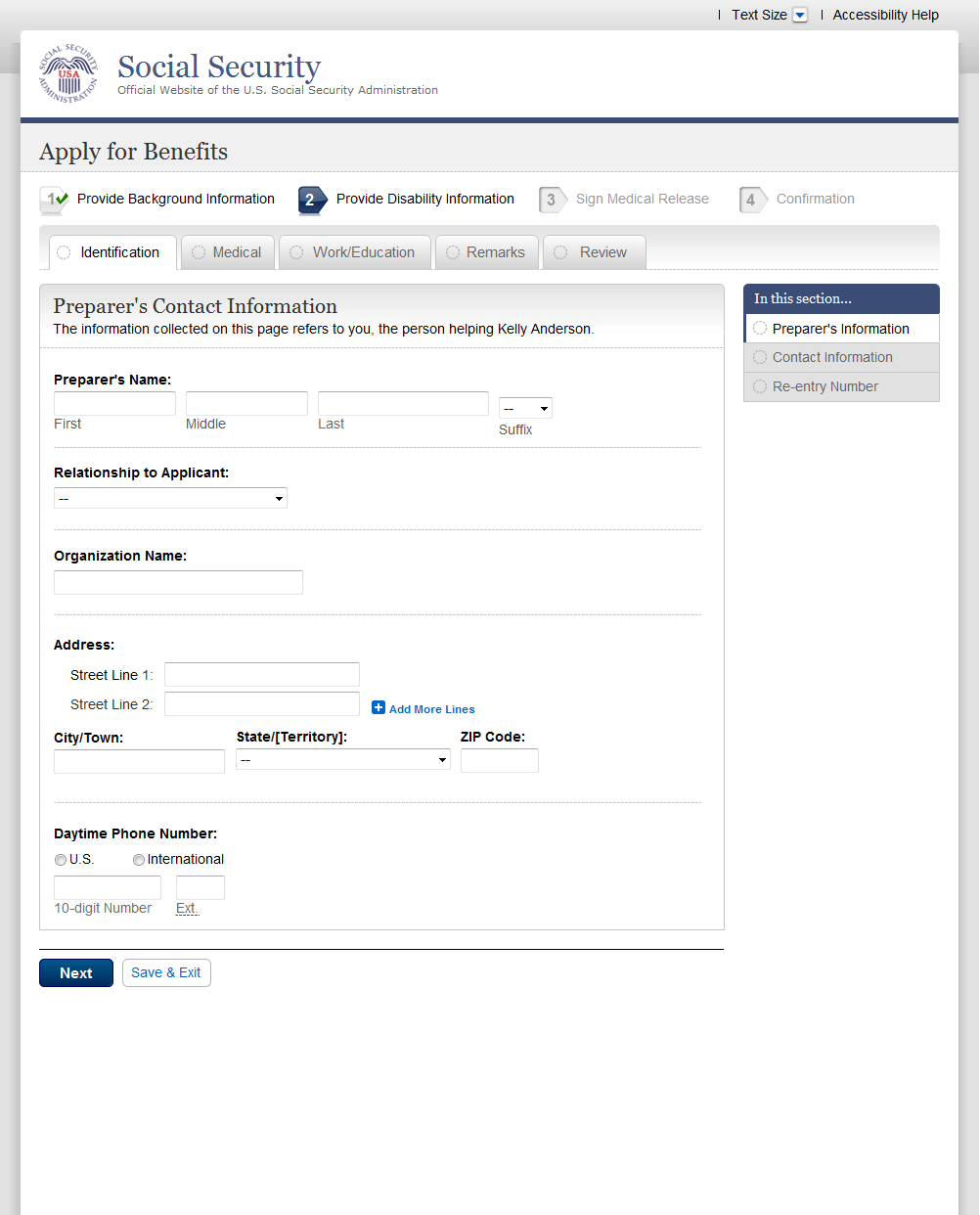 Pin001-3_Contact Information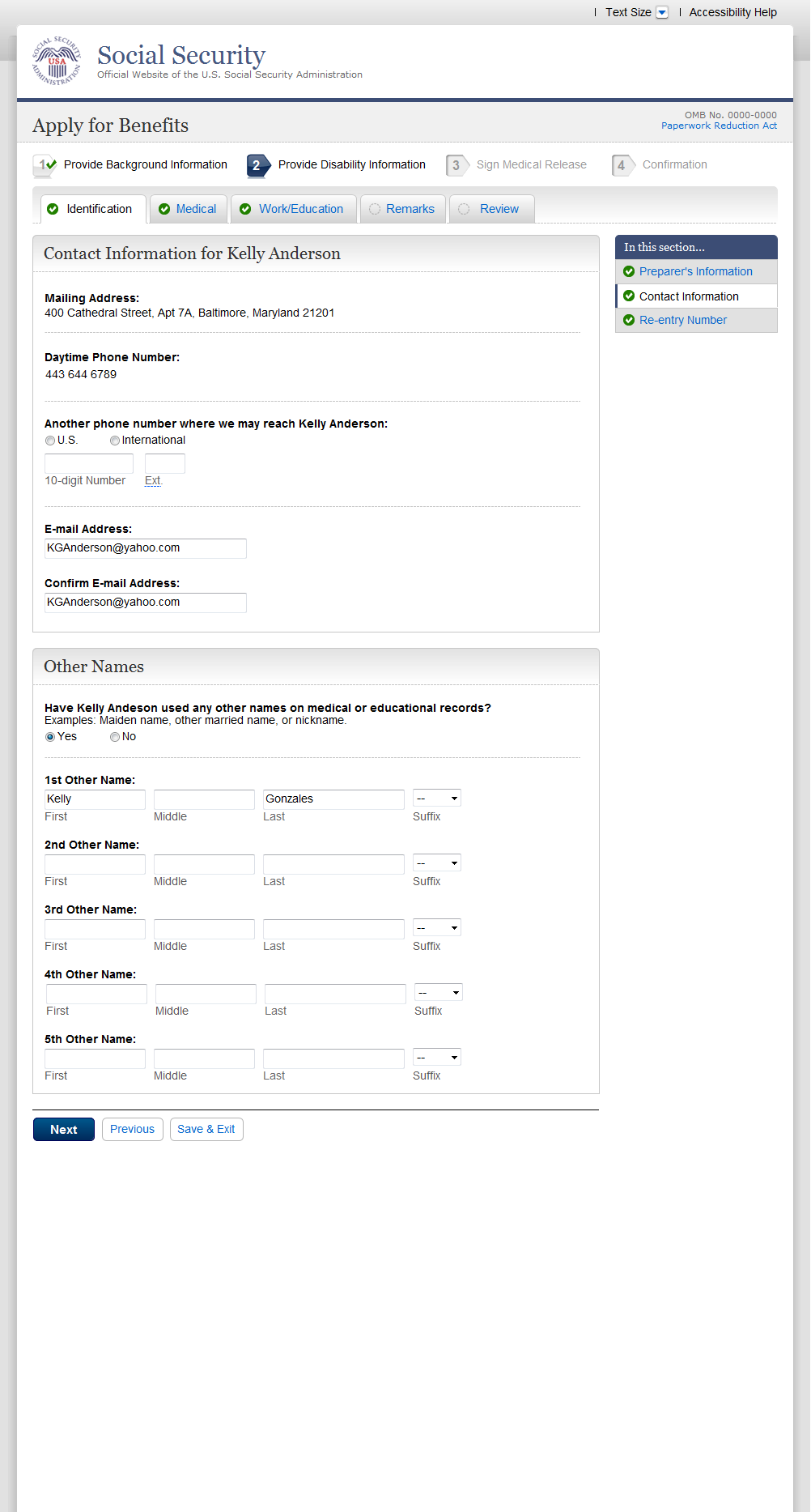 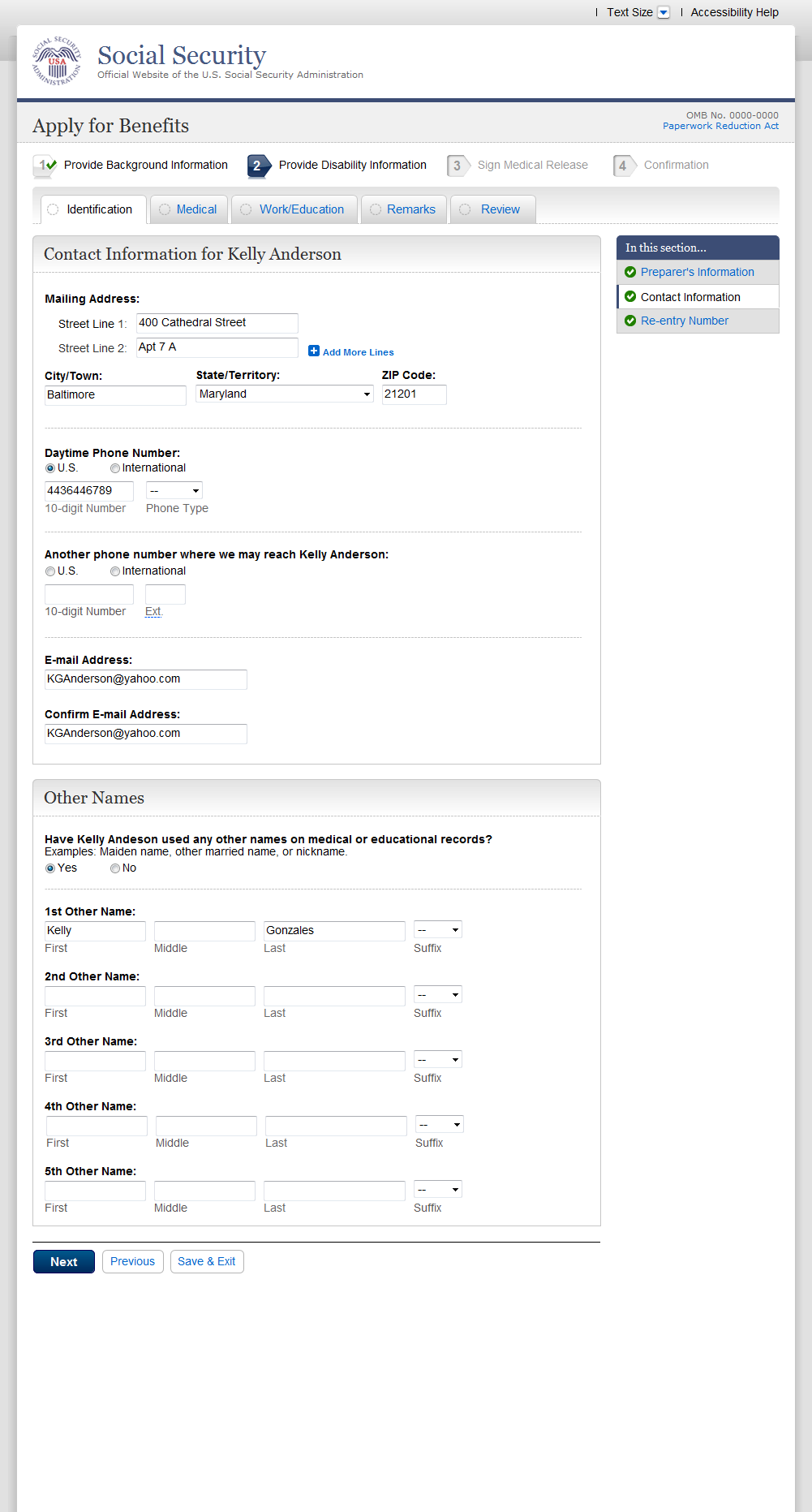 Pin001-3_Contact Information (i3368 only)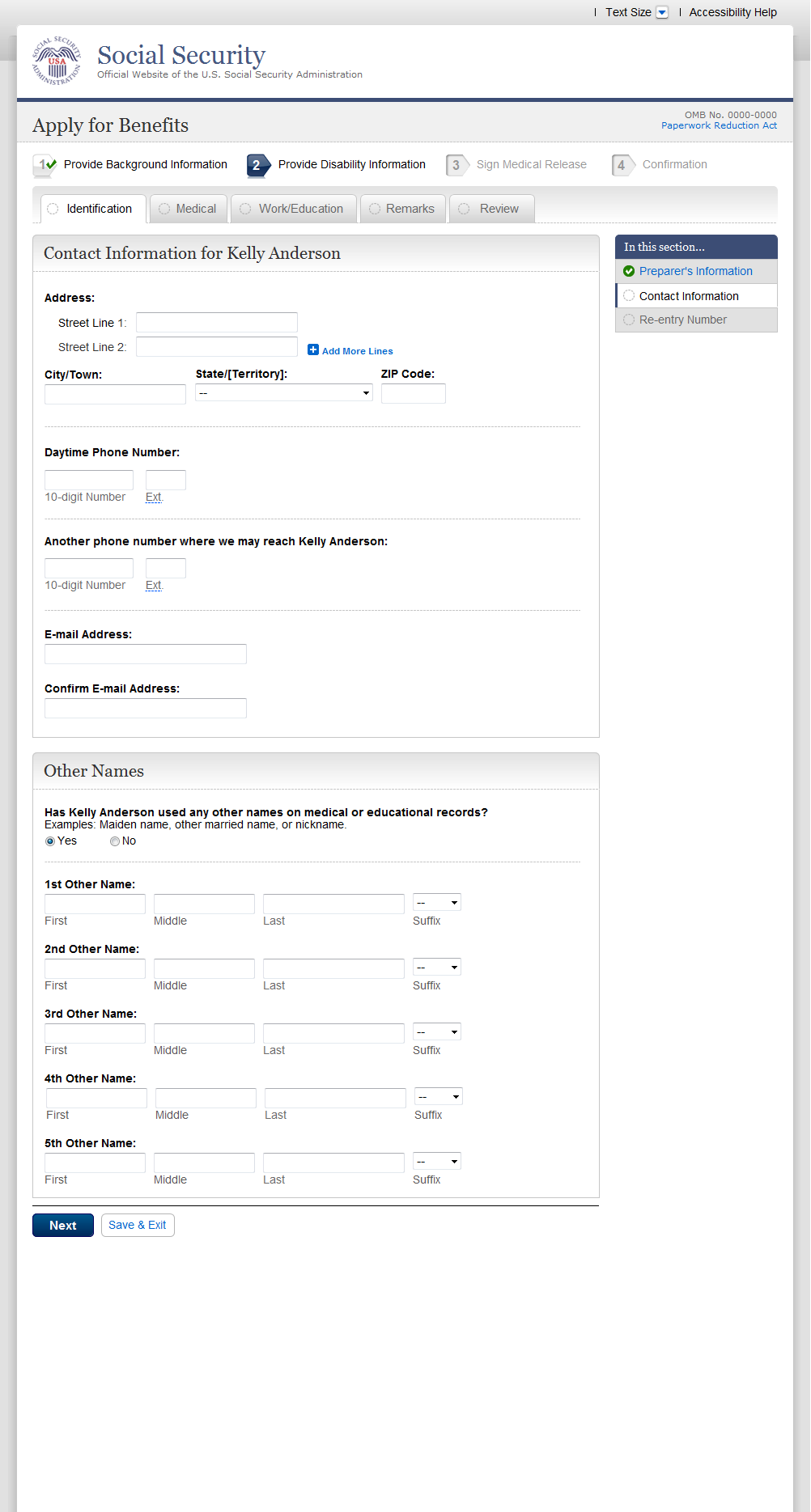 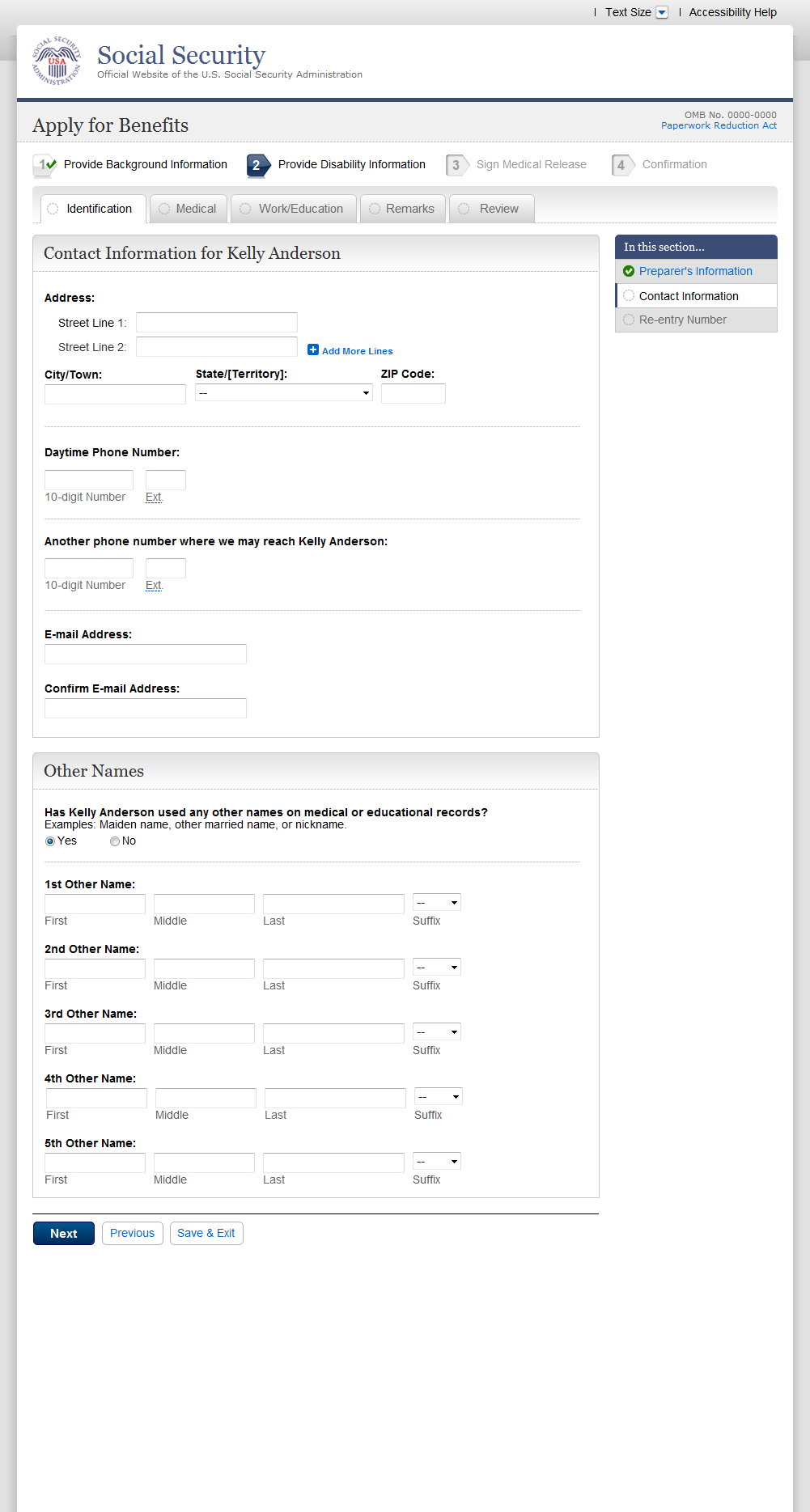 Re-entry Number 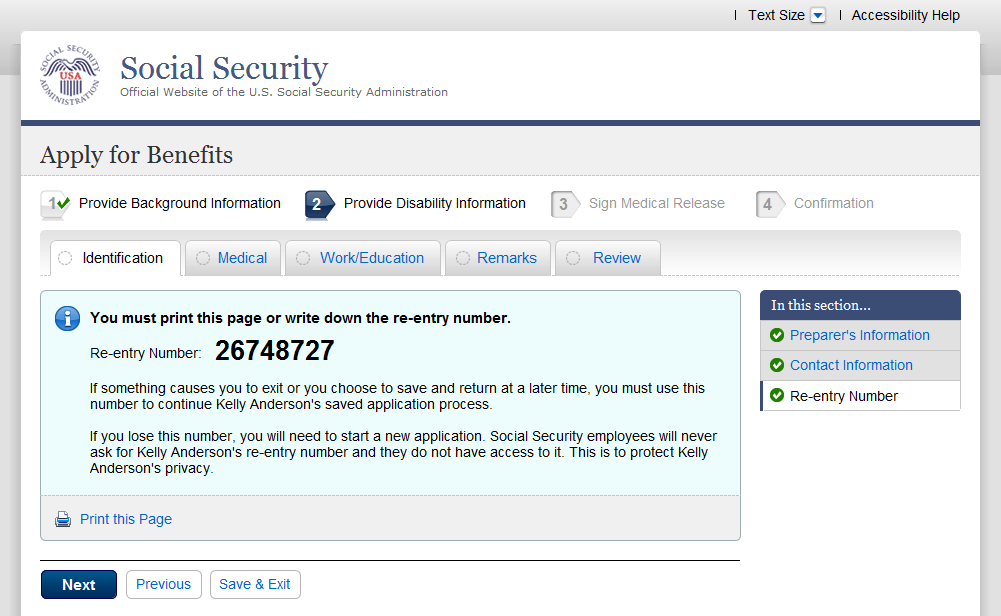 Re-entry Number (i3368 only) 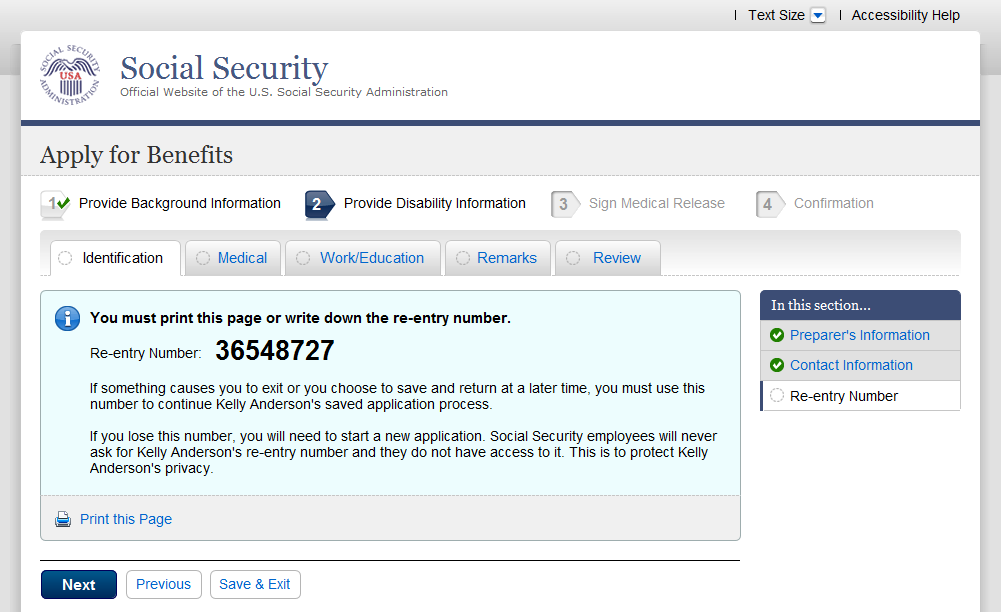 Confirm Your Identity On Re-entry (1st party to 3rd party)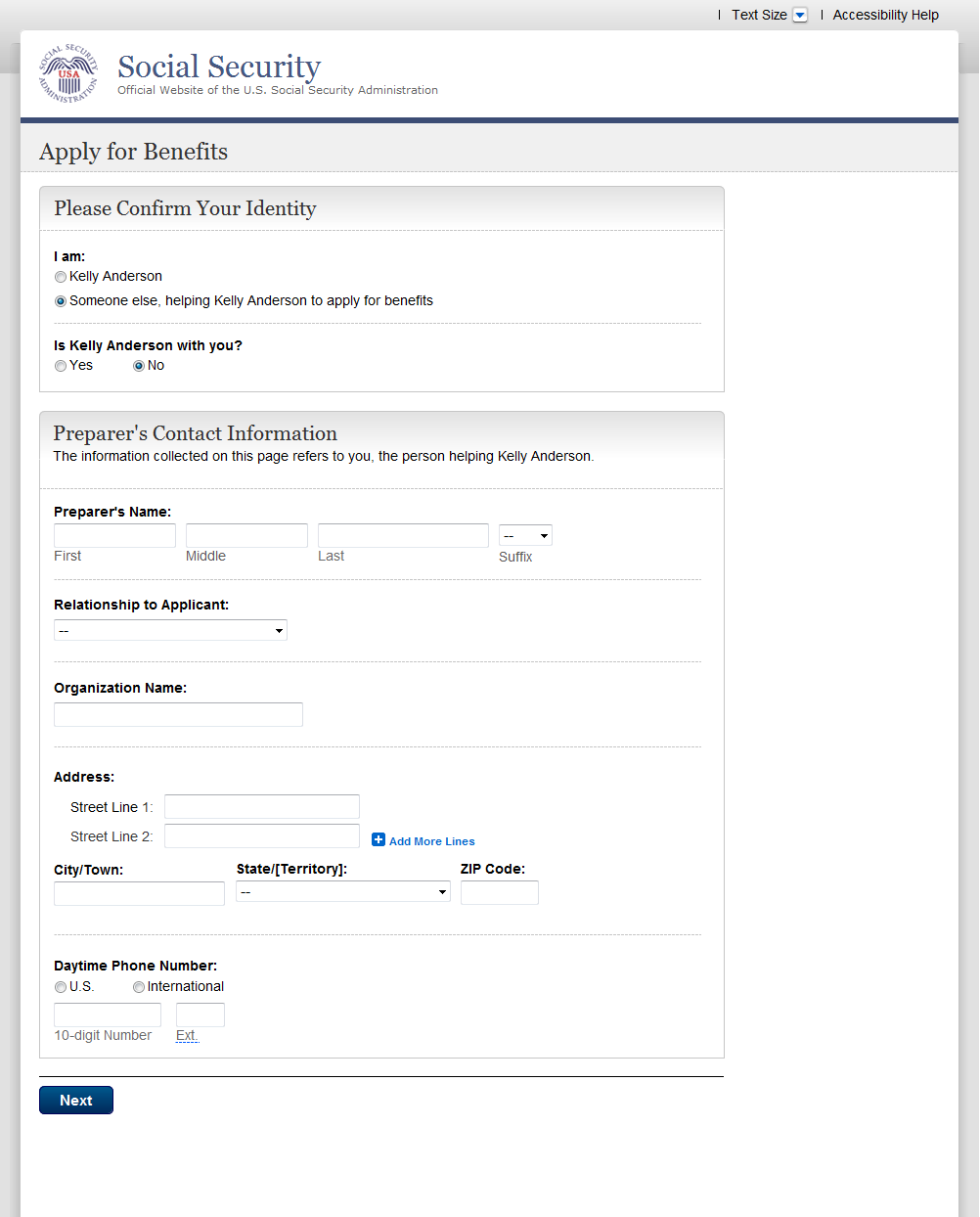 Confirm Your Identity On Re-entry (3rd party to a different 3rd party)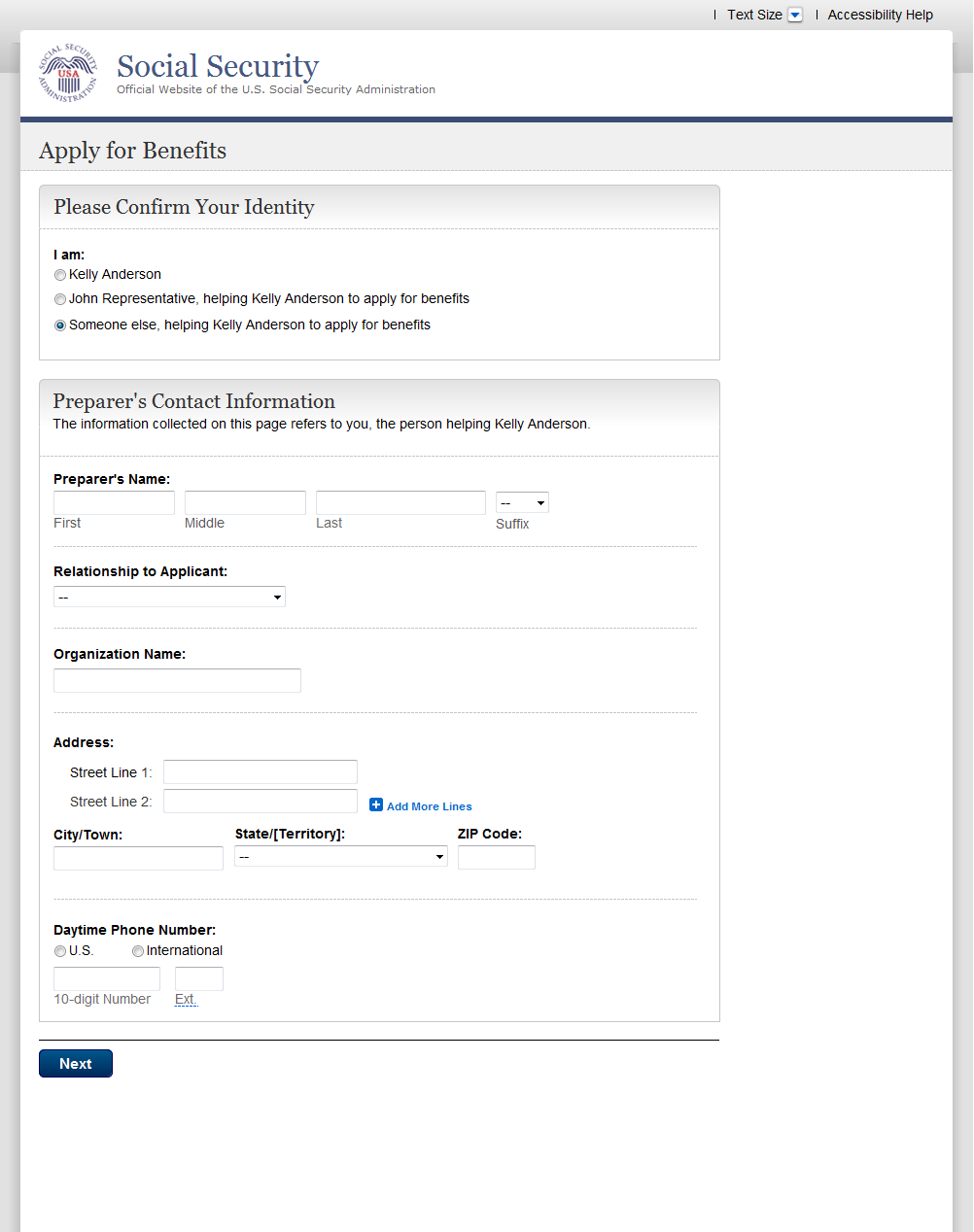 Alg001-3_Conditions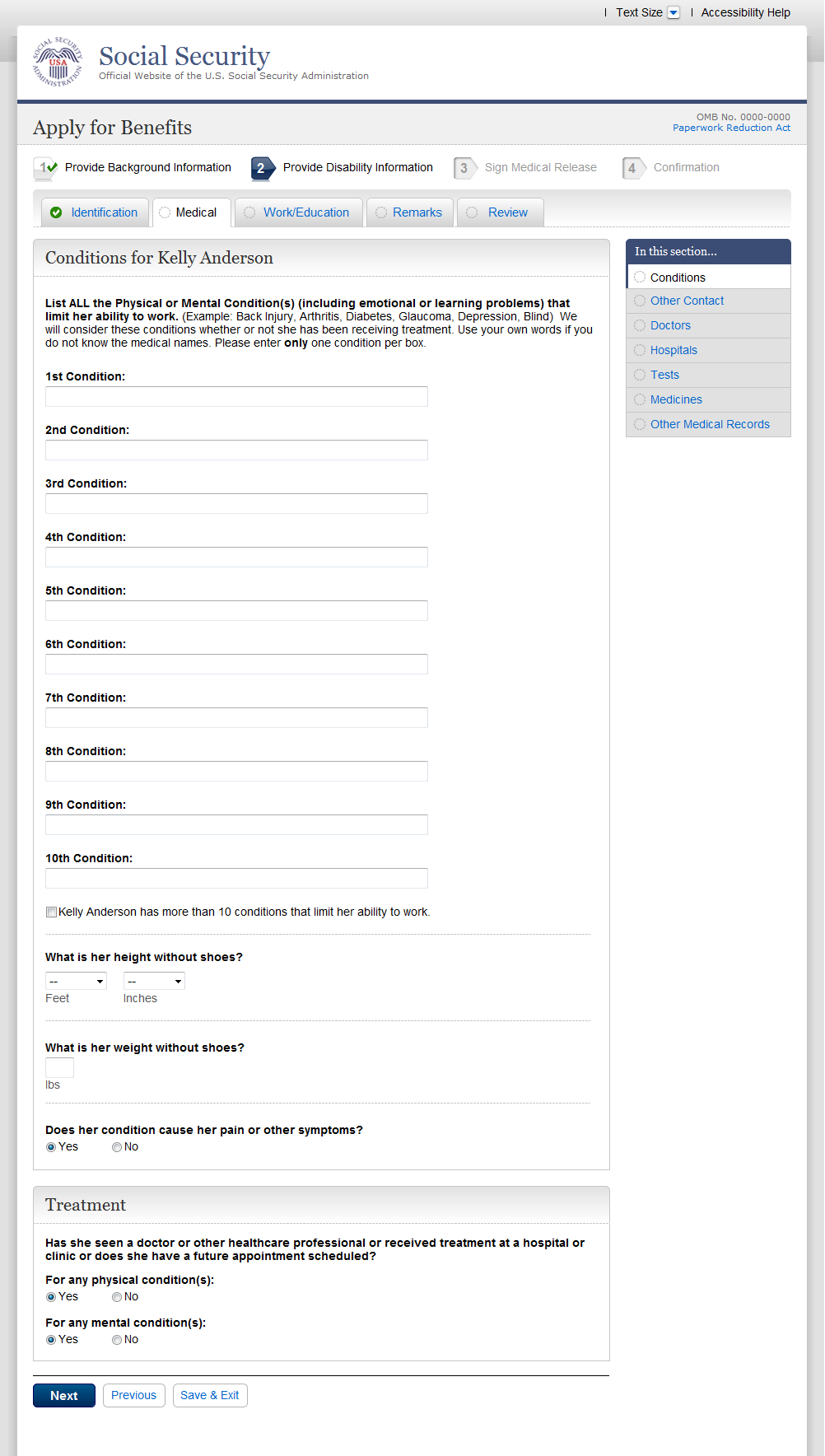 Con001-3_Someone Who Knows About Your Condition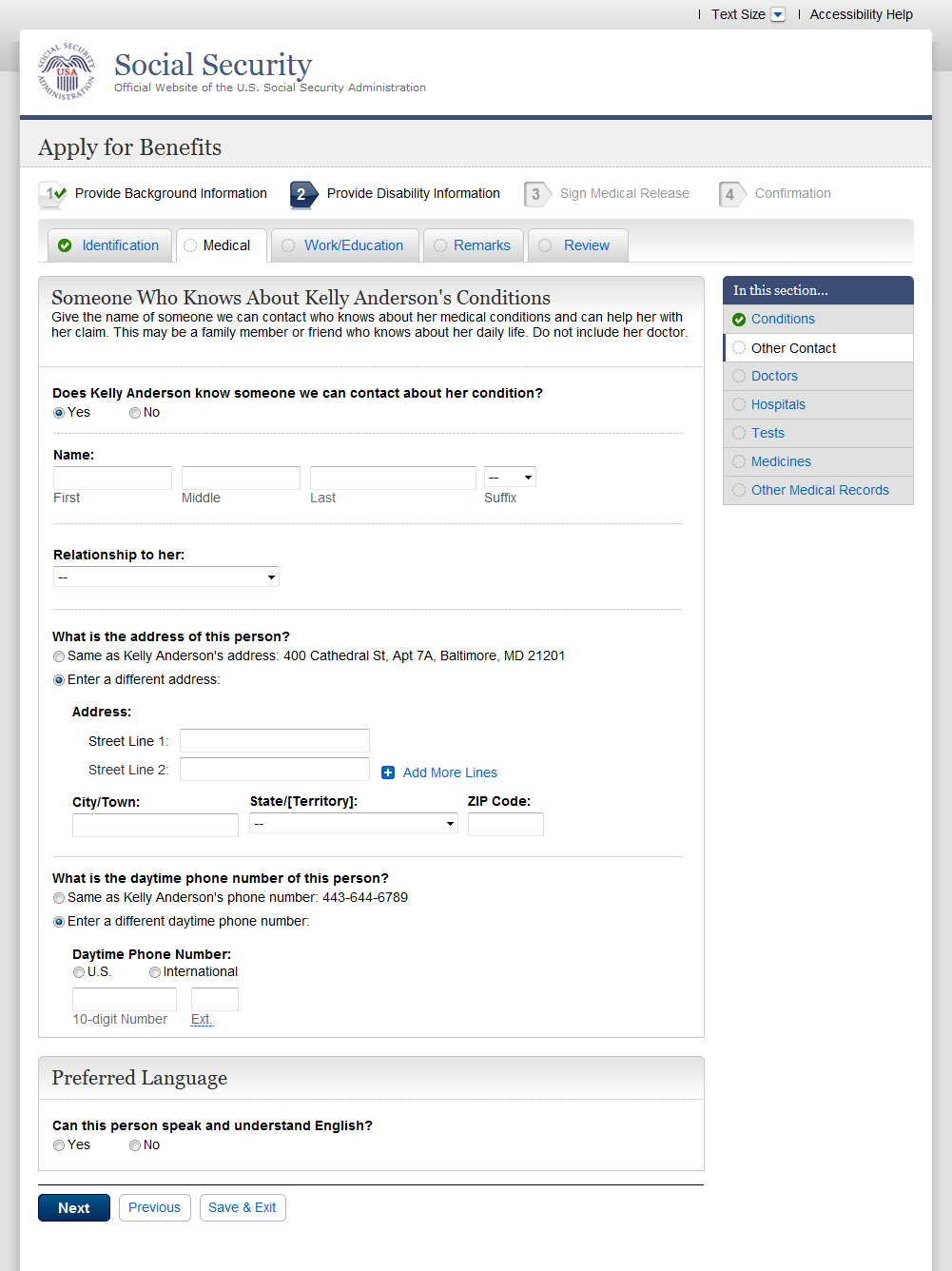 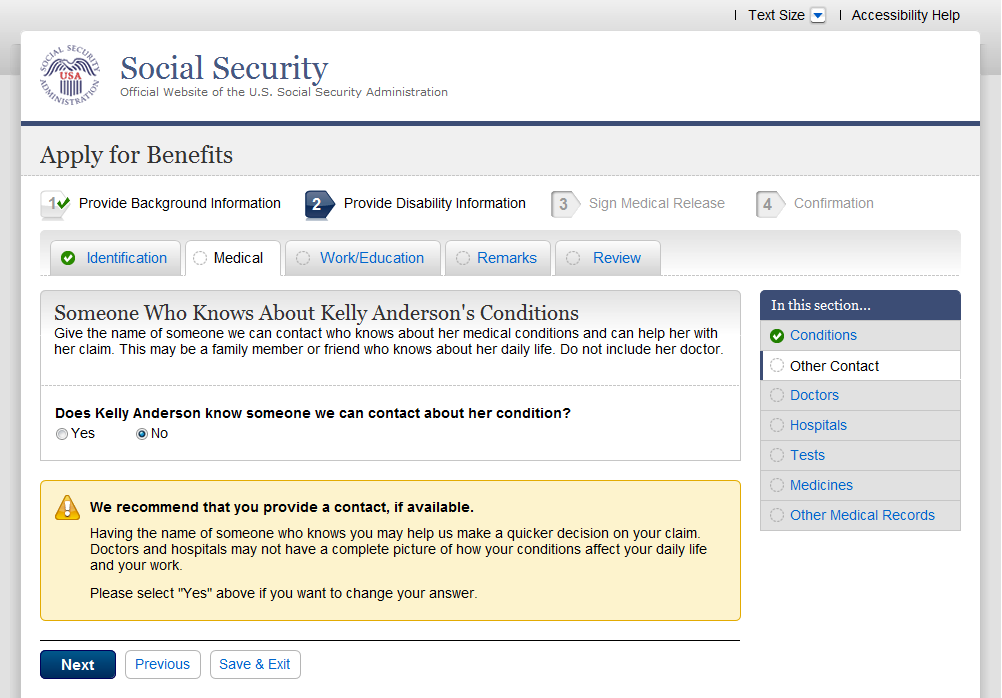 Doc001-3_Doctors and Healthcare Professionals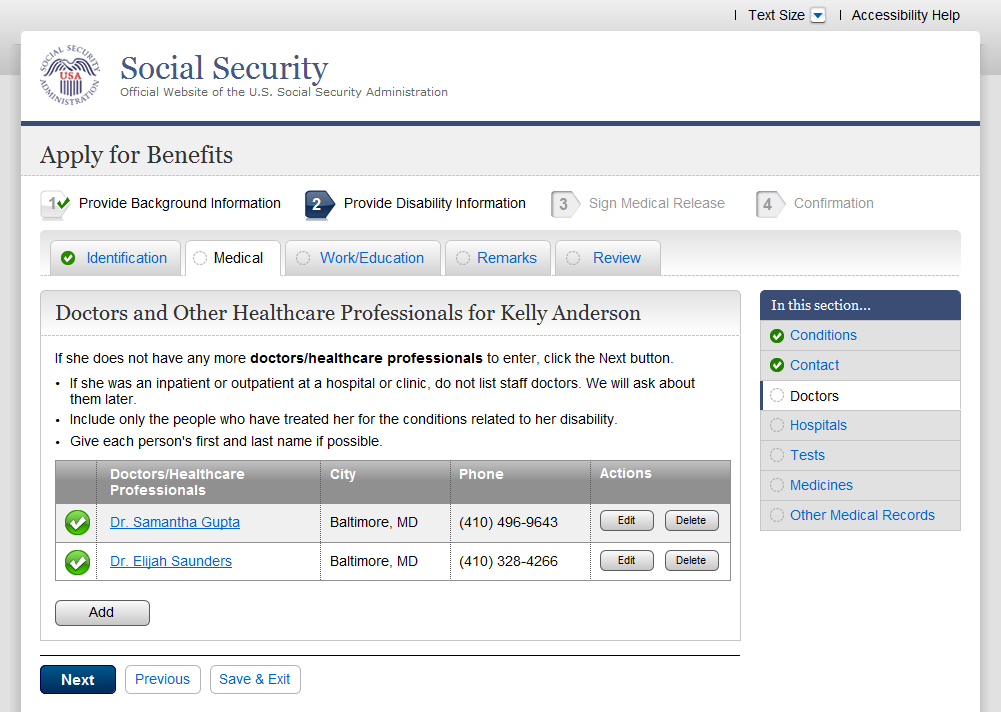 Doc002-3_Doctors and Healthcare Professionals Details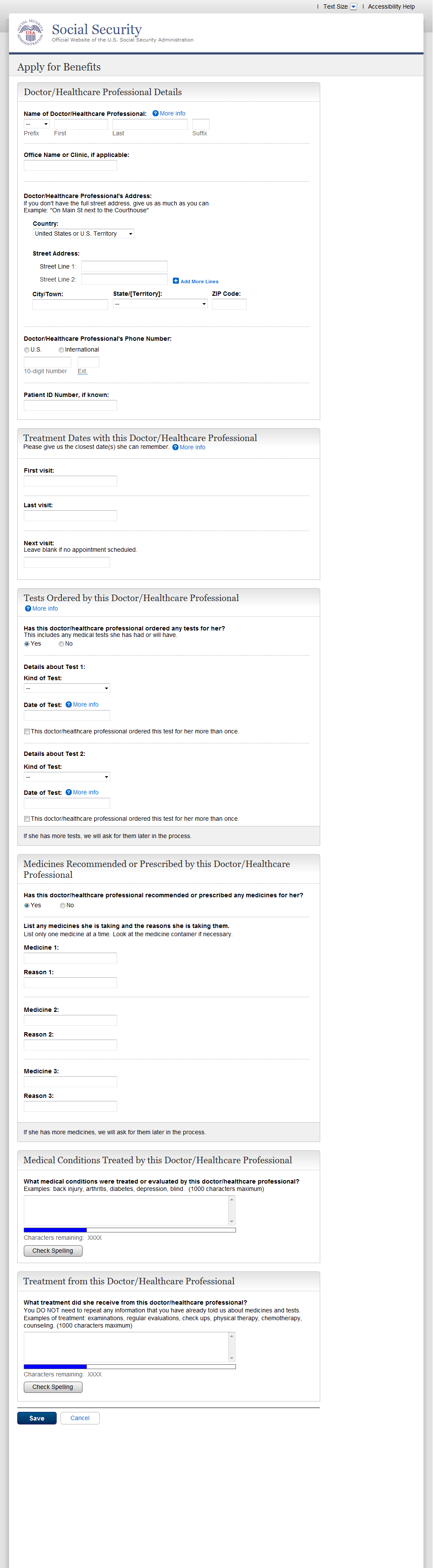 Hos001-3_Hospitals and Clinics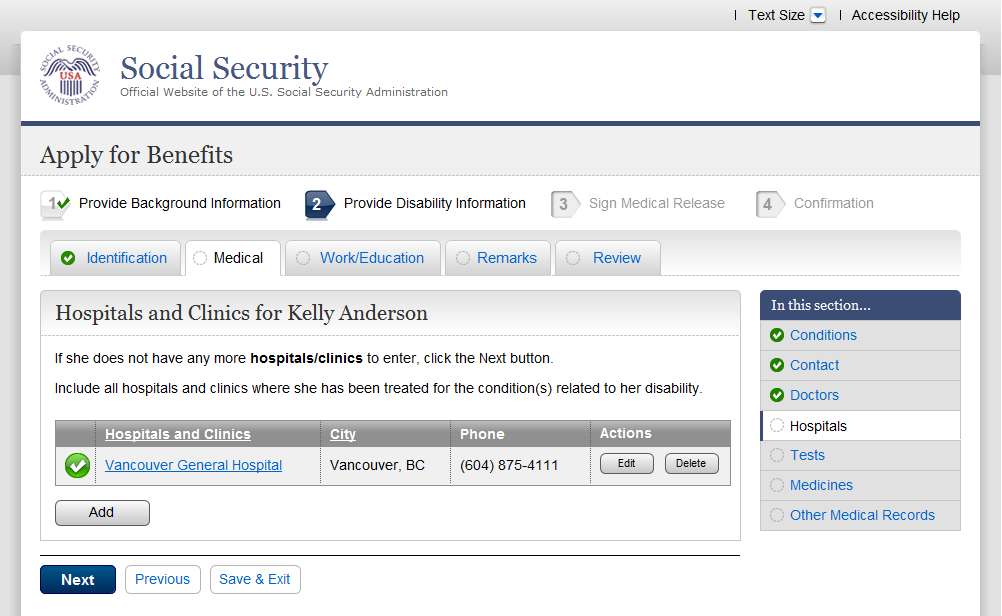 Hos002-3_Hospitals and Clinics Details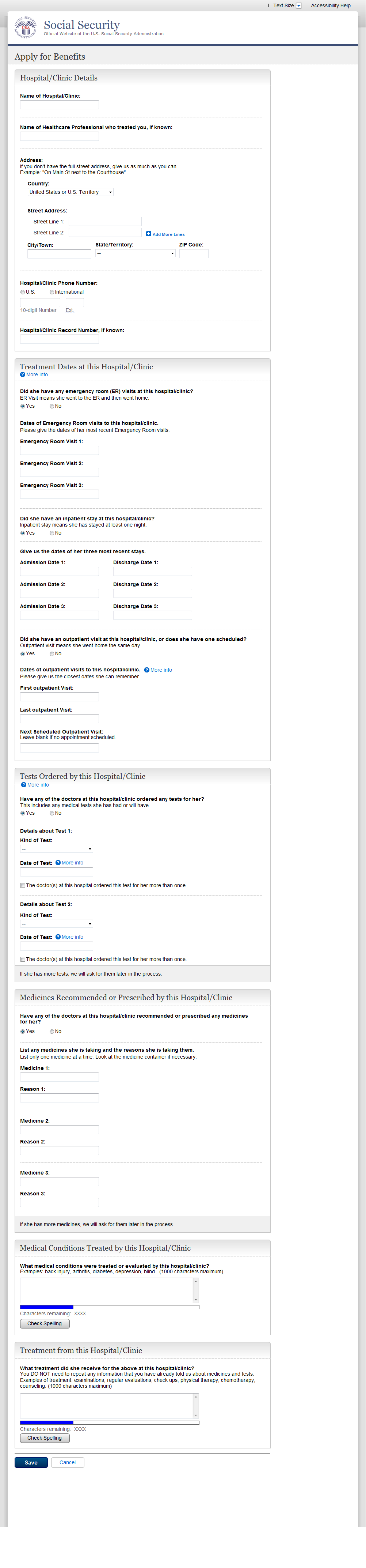 Tst001-3_Medical Tests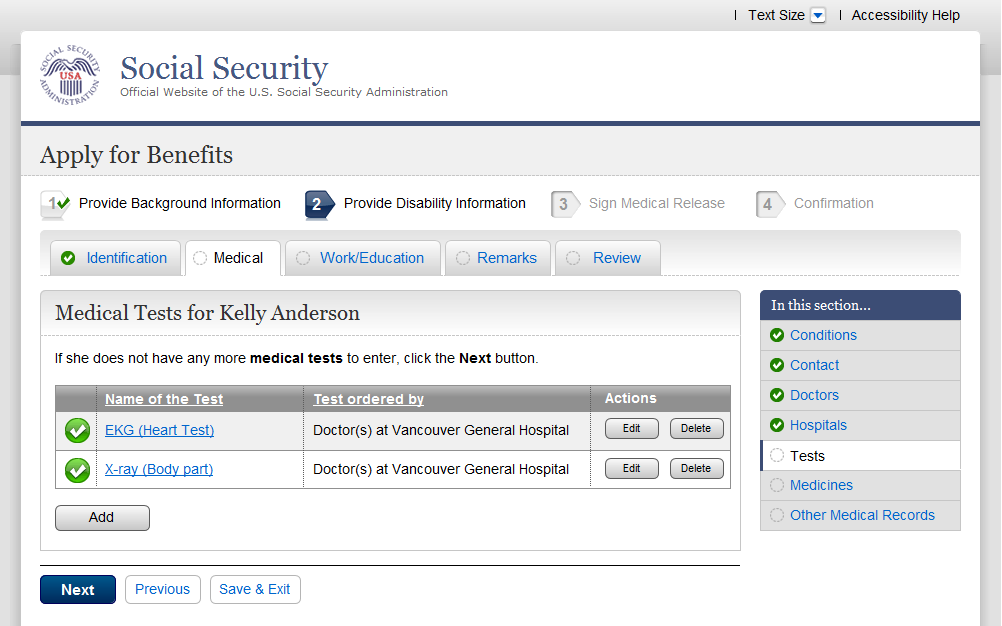 Tst002-3_Medical Test Details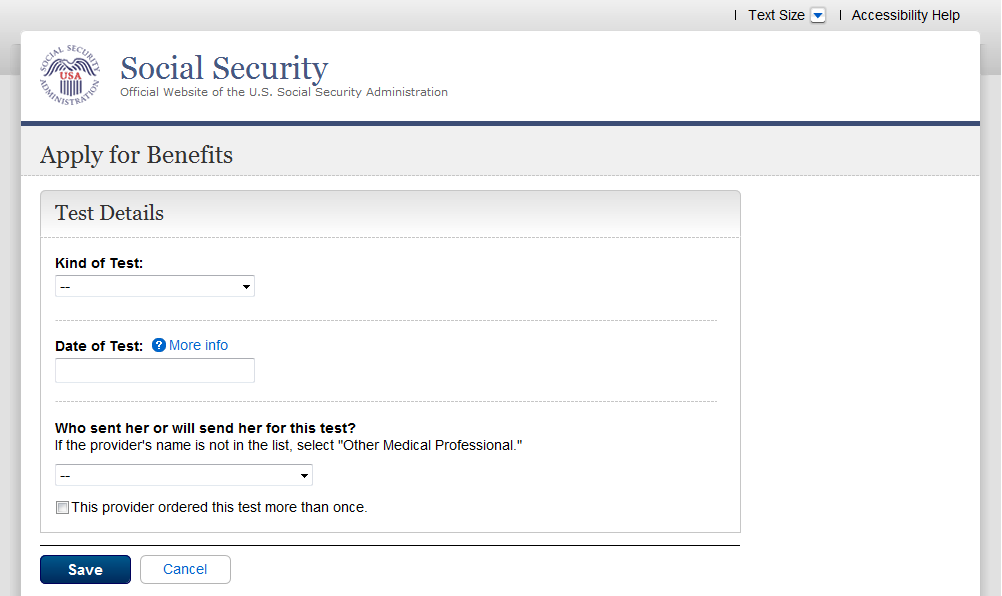 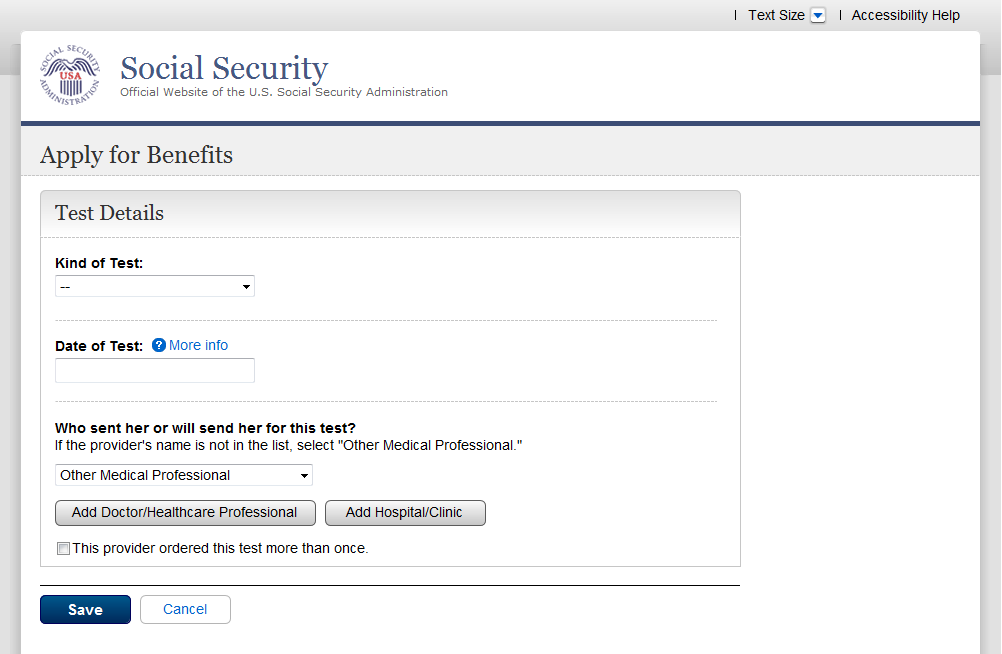 Note: When user selects “Other Medical Professional” in the dropdown for “Who sent you…”, the buttons “Add Doctor/Healthcare Professional” and “Add Hospital/Clinic” are displayed on the screen. It is mandatory for the user to select either of the buttons in order to continue.When user selects either of the buttons, he is taken to Doctor or Hospital details page. Any action on the Doctor or Hospital details page should navigate them to the Tests page (Tst001-3_Medical tests)Med001-3_Medicines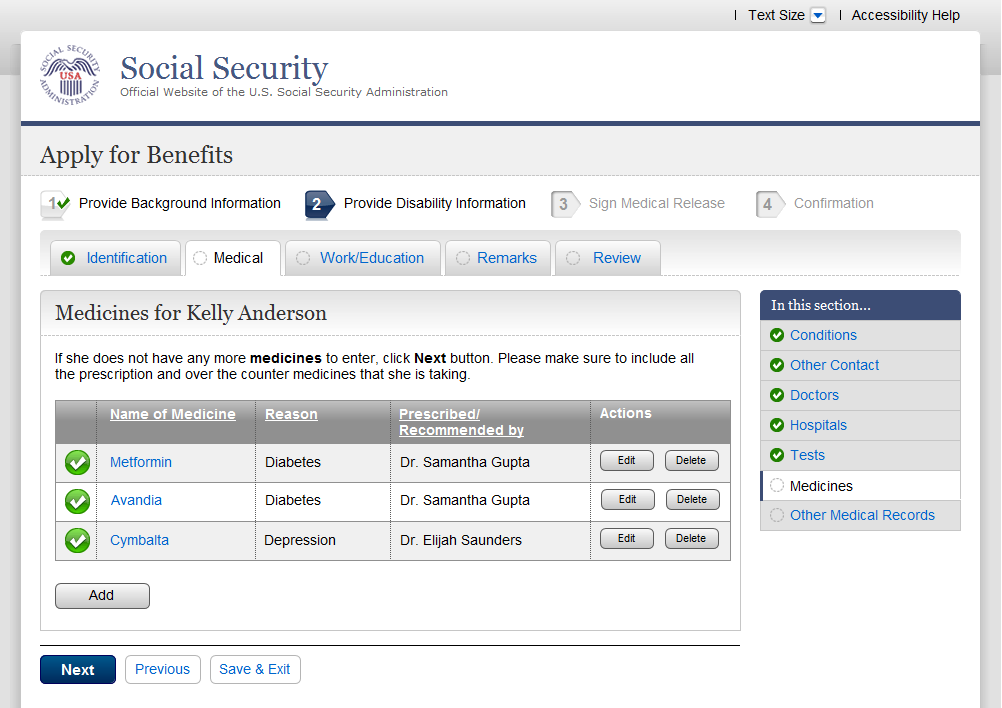 Med002-3_Medicine Details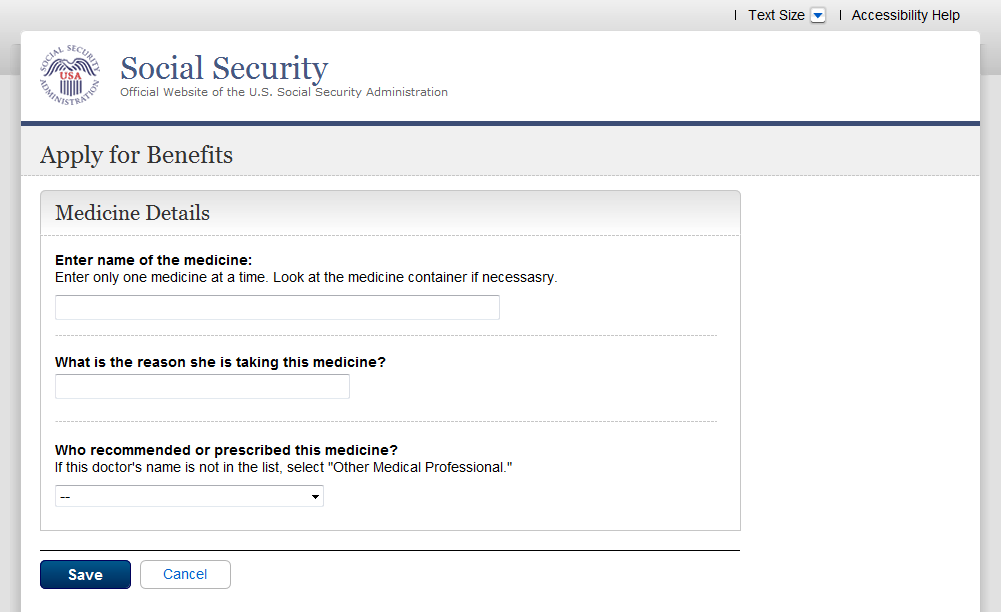 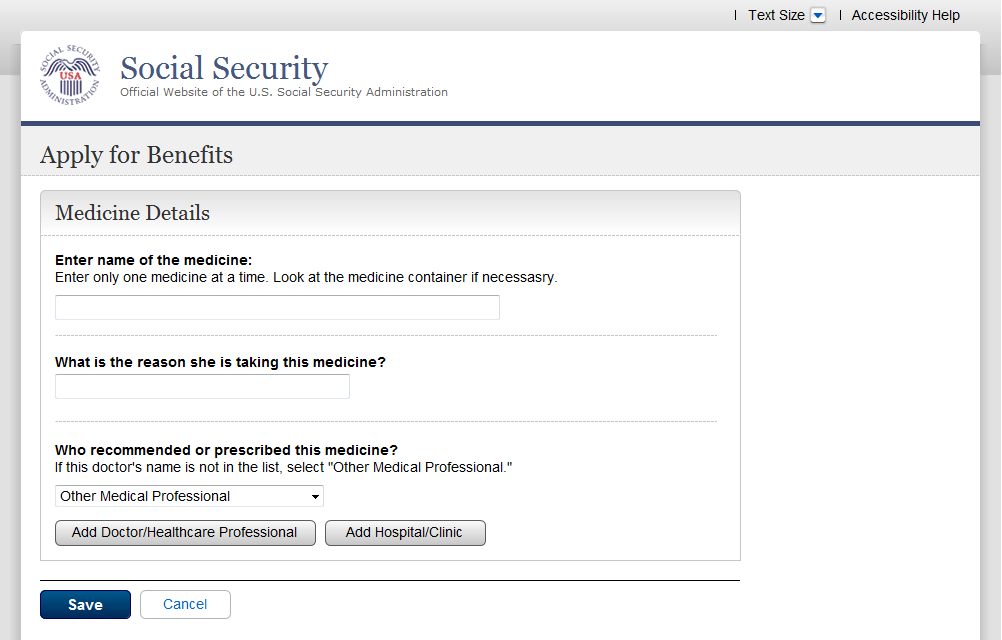 Note: When user selects “Other Medical Professional” in the dropdown for “Who recommended…”, the buttons “Add Doctor/Healthcare Professional” and “Add Hospital/Clinic” are displayed on the screen. It is mandatory for the user to select either of the buttons in order to continue.When user selects either of the buttons, he is taken to Doctor or Hospital details page. Any action on the Doctor or Hospital details page should navigate them to the Medicines page (Med001-3_Medicines)Msc001-3_Other Medical Records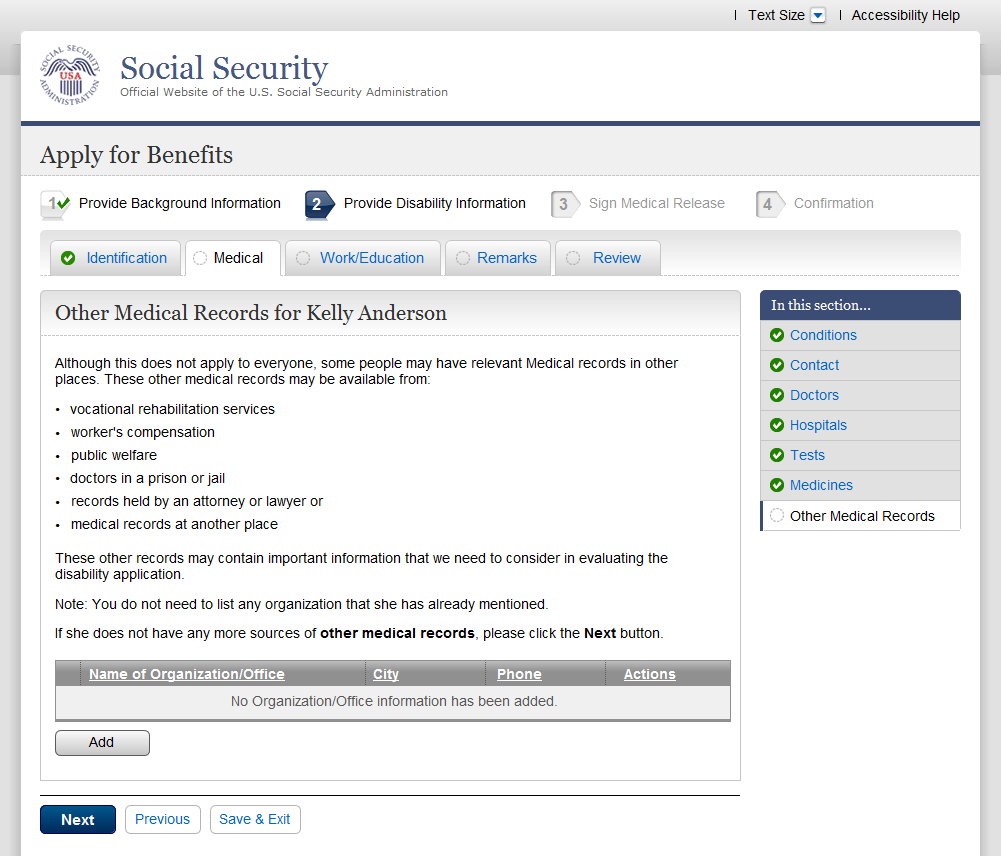 Msc002-3_Other Medical Record Details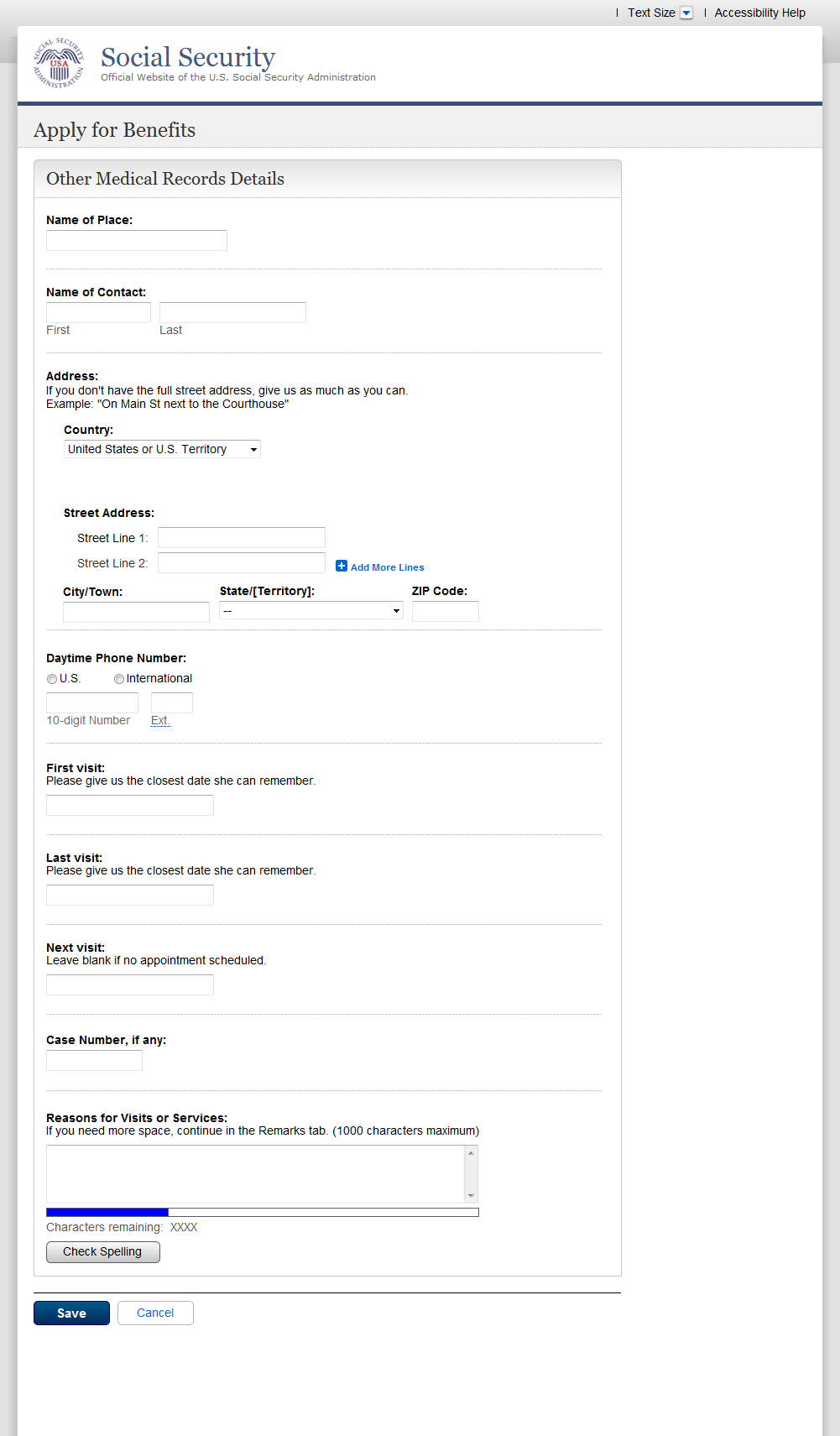 Win001-3_Work Status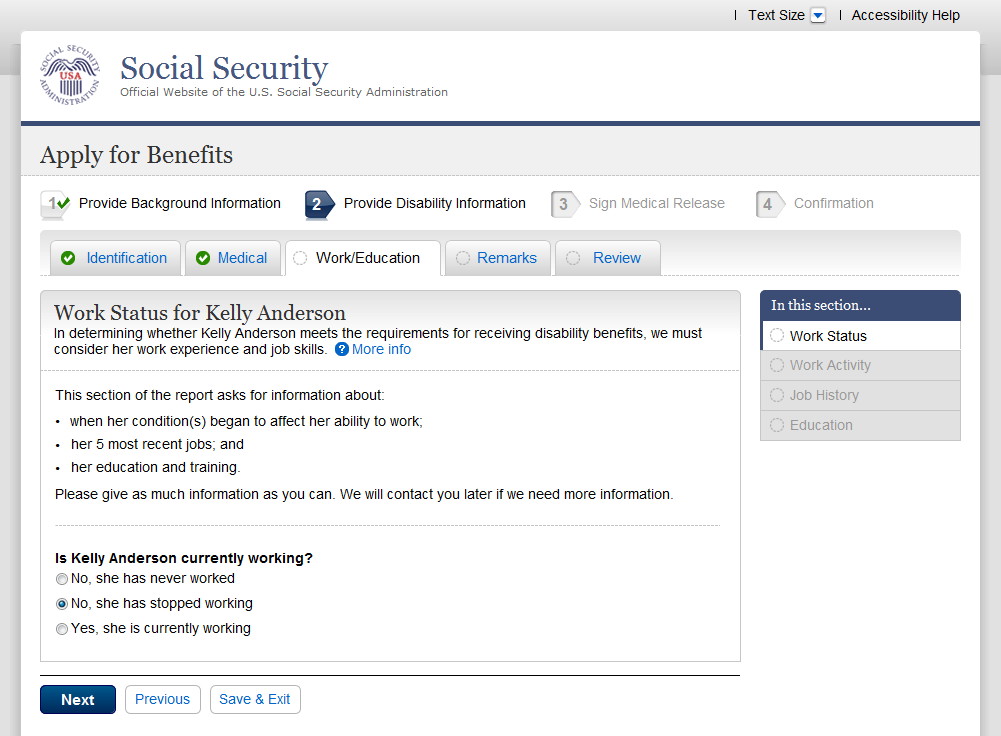 Wac001-3-sw_Work Activity 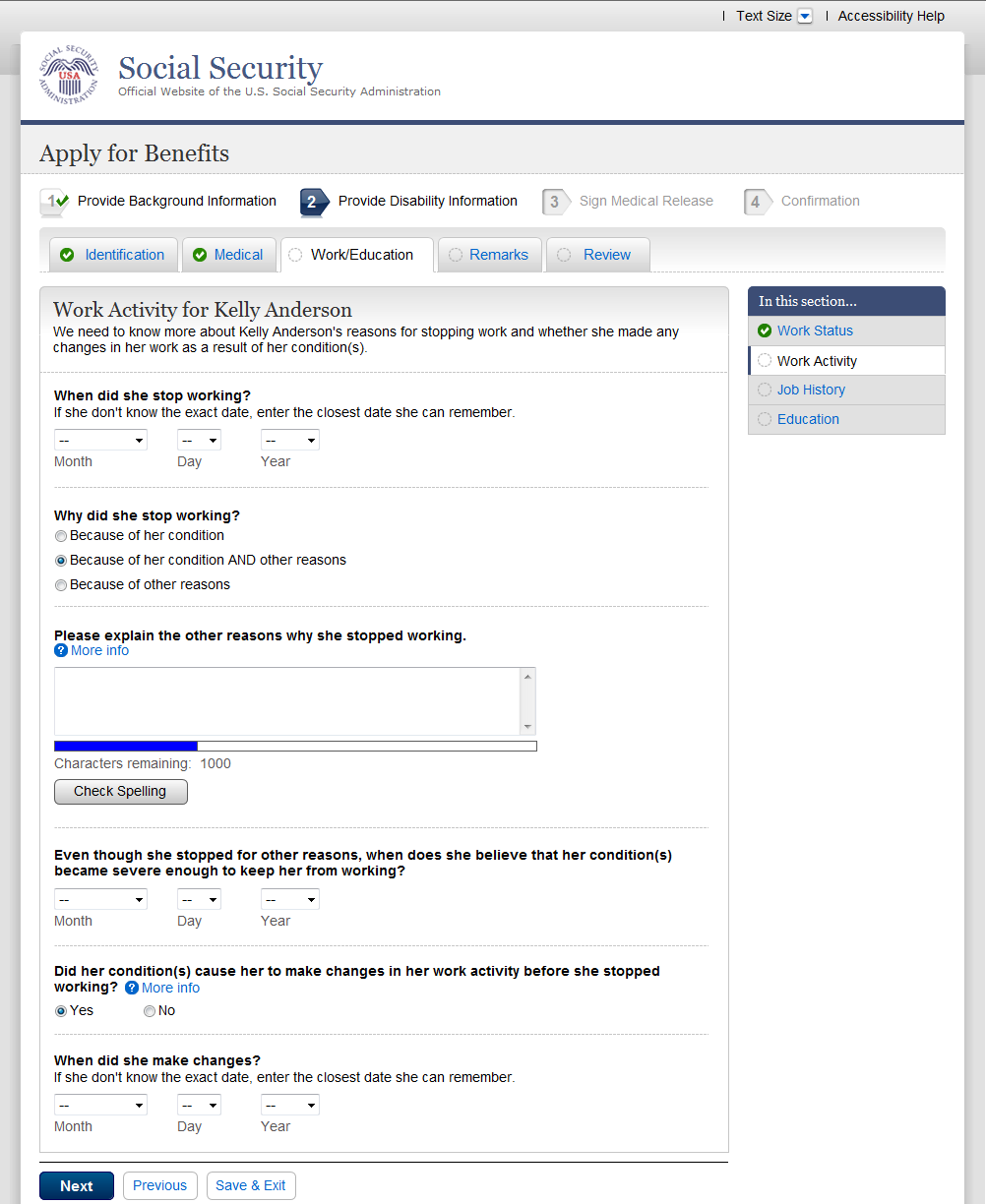 Wac001-3-cw_Work Activity 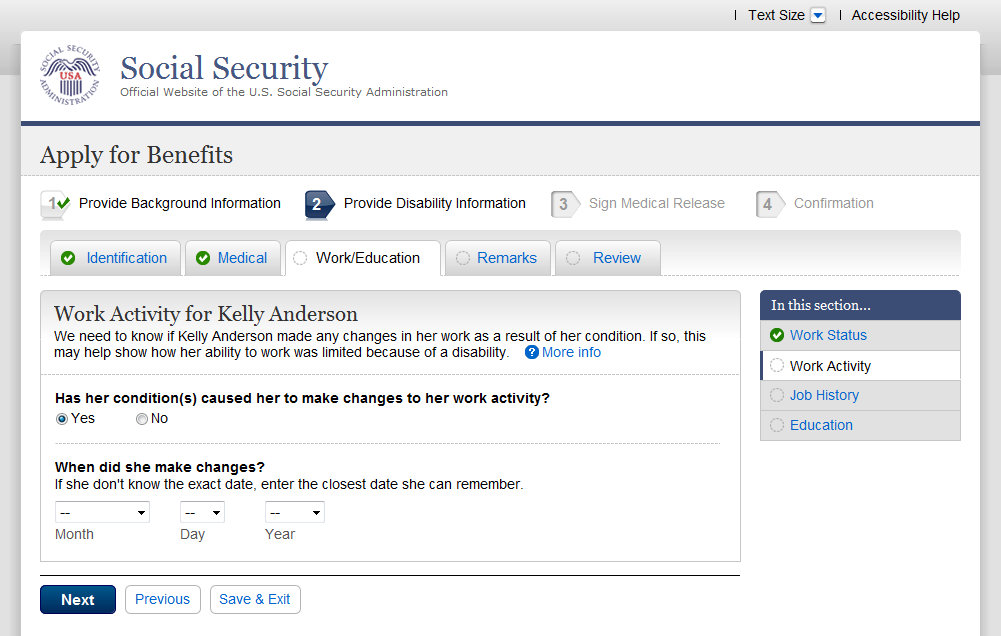 Wac001-3-nw_Work Activity 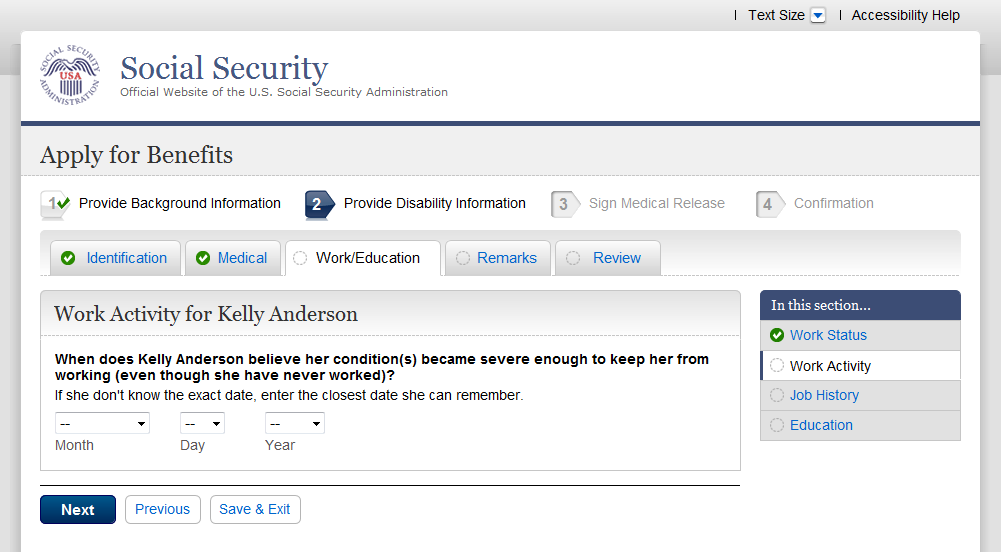 Job001-3-sw_Job History 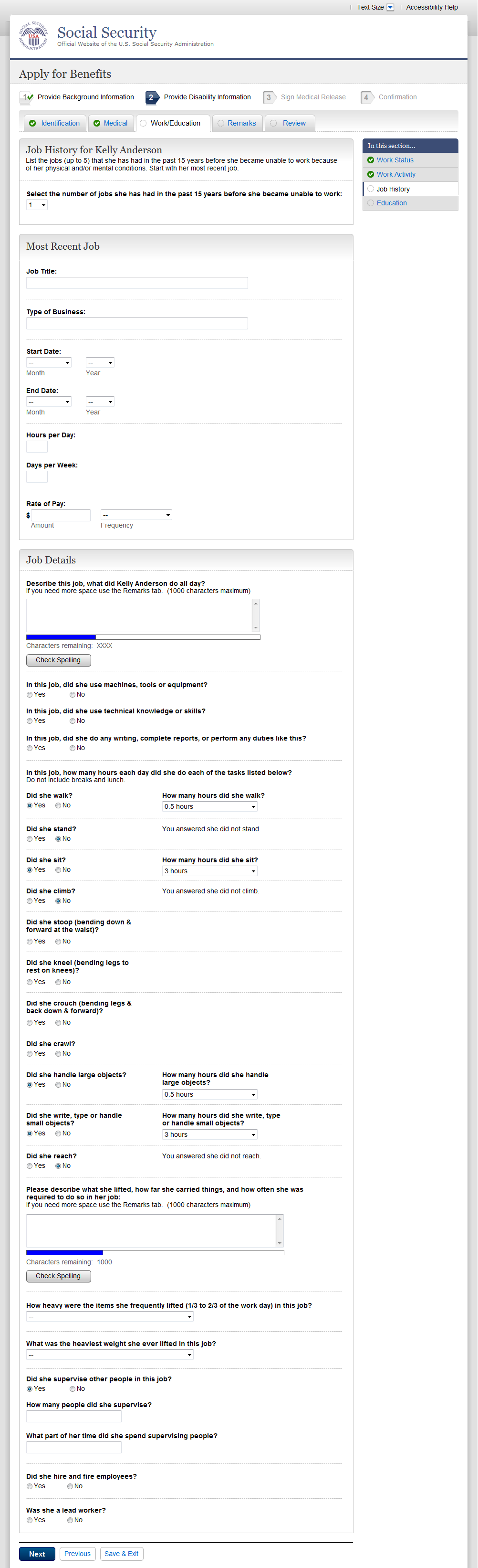 Job 001-3-cw_Job History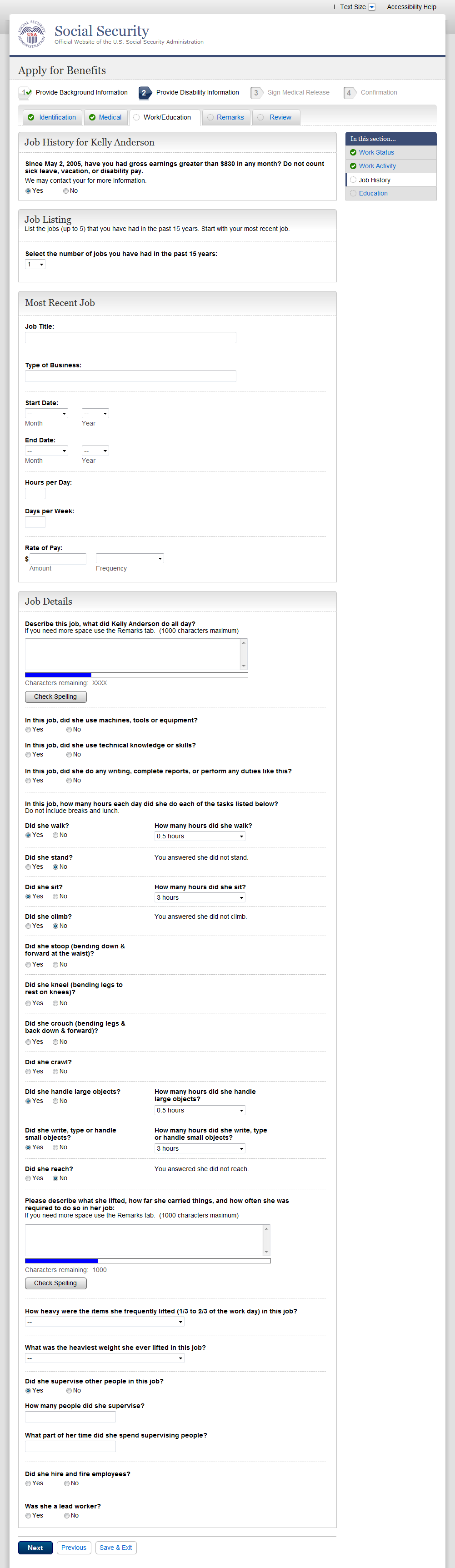 Job 001-3-nw_Job History 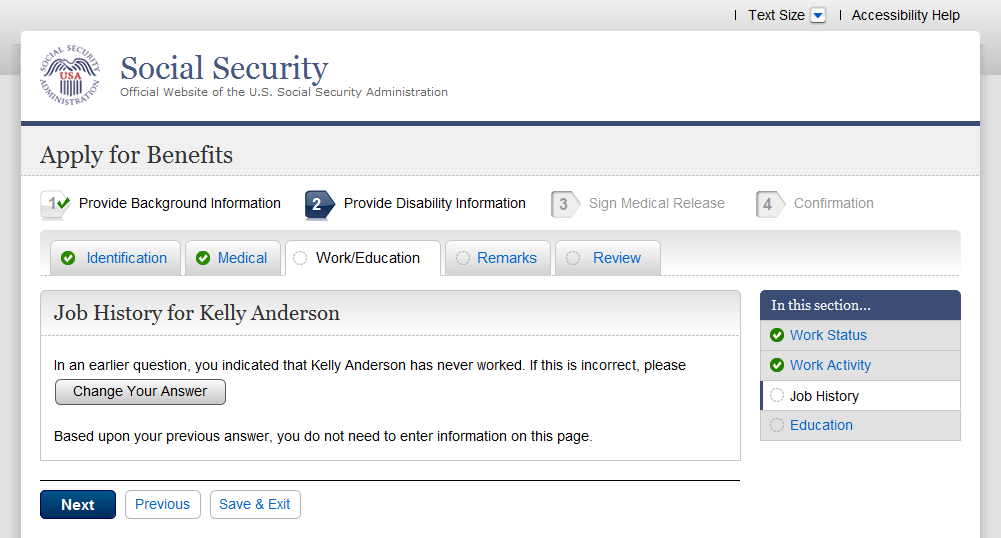 Edu001-3_Education and Training 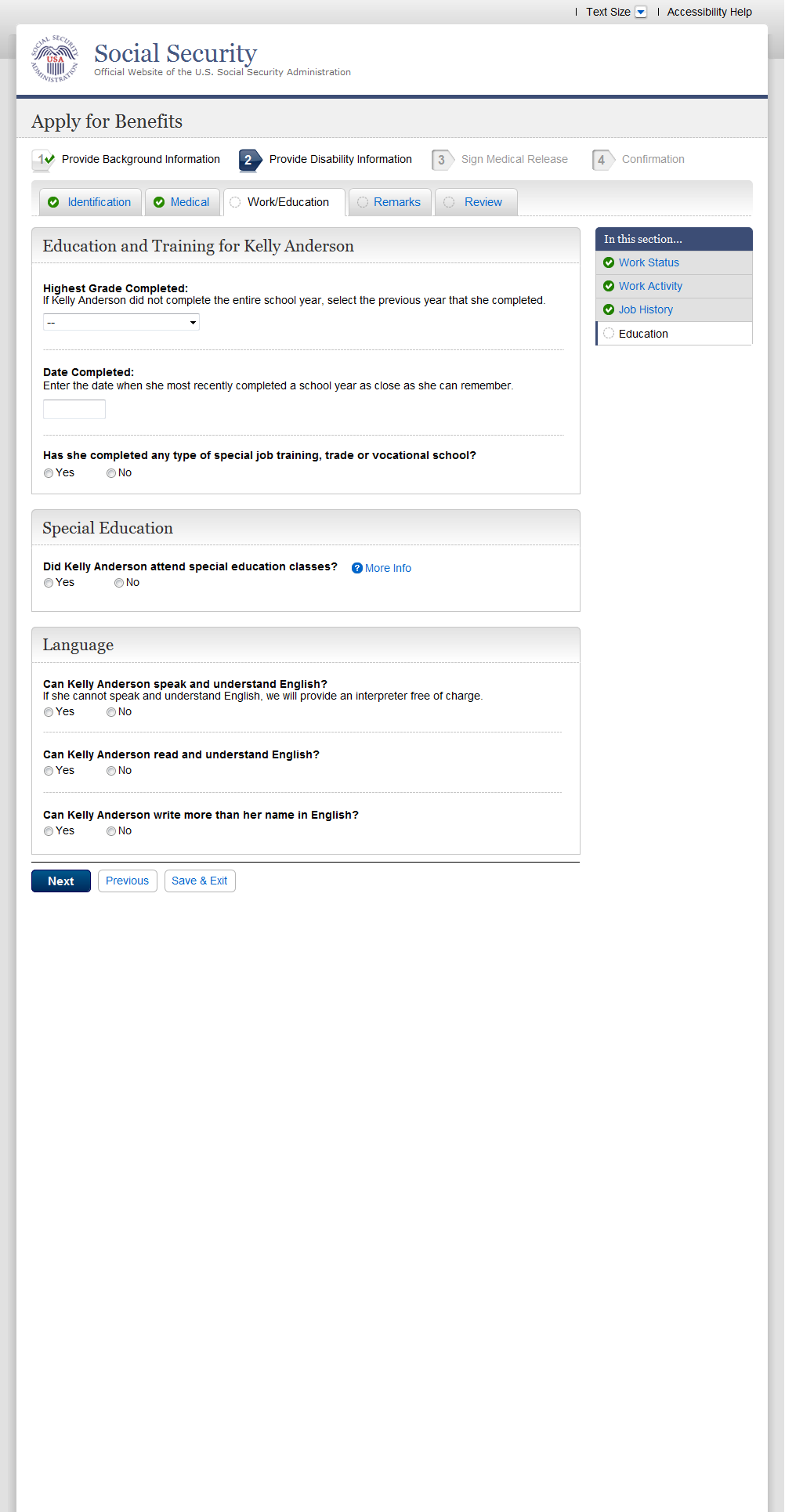 Rmk001-3_Remarks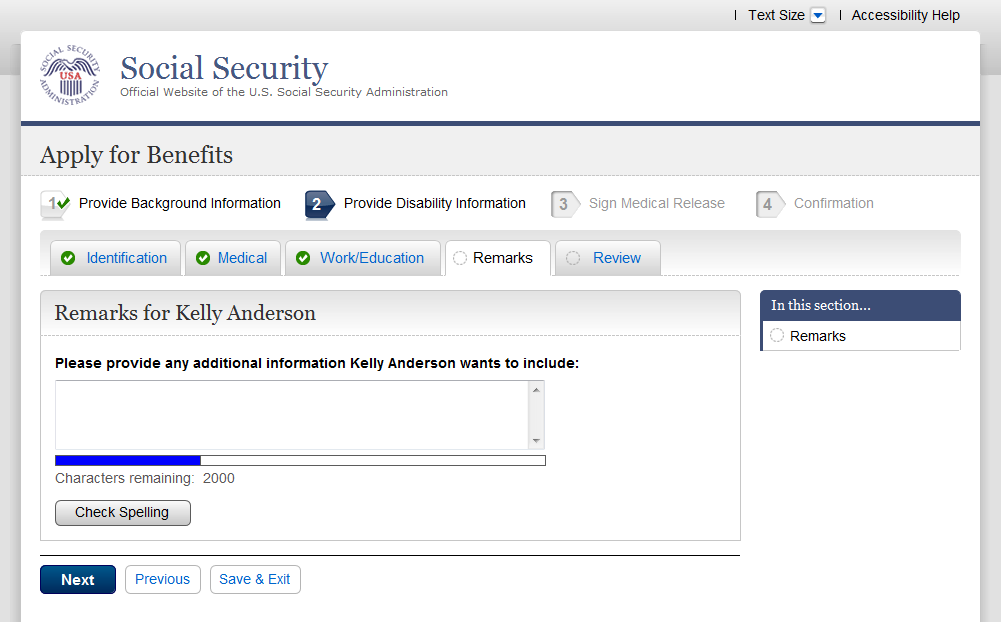 Rvw001-3_Review (i3368)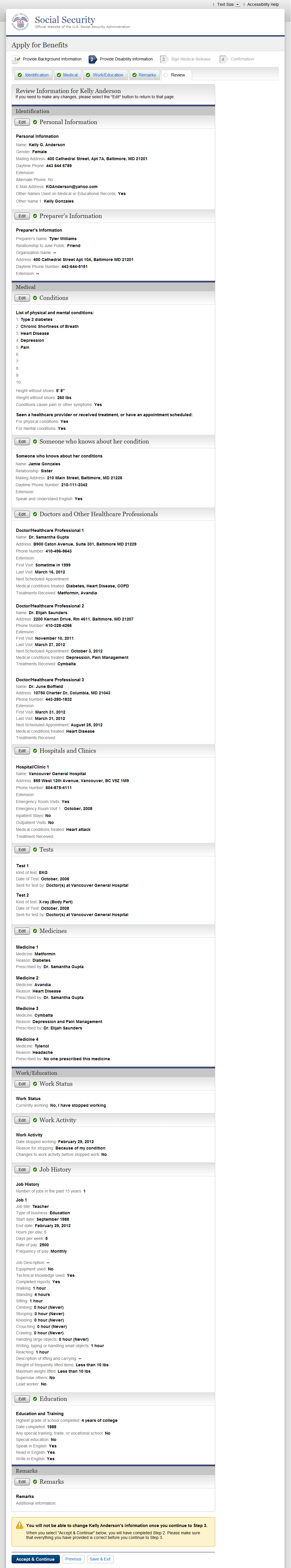 